П О С Т А Н О В Л Е Н И Е	В соответствии с Решением Городской Думы Петропавловск-Камчатского городского округа от 31.10.2013 № 145-нд «О наградах и почетных званиях Петропавловск-Камчатского городского округа»,     Постановлением Главы Петропавловск-Камчатского городского округа от 31.10.2013 № 165 «О представительских расходах и расходах, связанных с приобретением подарочной и сувенирной продукции в Городской Думе Петропавловск-Камчатского городского округа»,       ПОСТАНОВЛЯЮ:за добросовестный труд, значительные успехи в организации и совершенствовании образовательного процесса и в честь профессионального праздника «День учителя» объявить Благодарность Главы Петропавловск-Камчатского городского округа (в рамке) сотрудникам МБОУ «Средняя школа № 35» Петропавловск-Камчатского городского округа:Временно исполняющий полномочияГлавы Петропавловск-Камчатского городского округа                                                                           С.И. Смирнов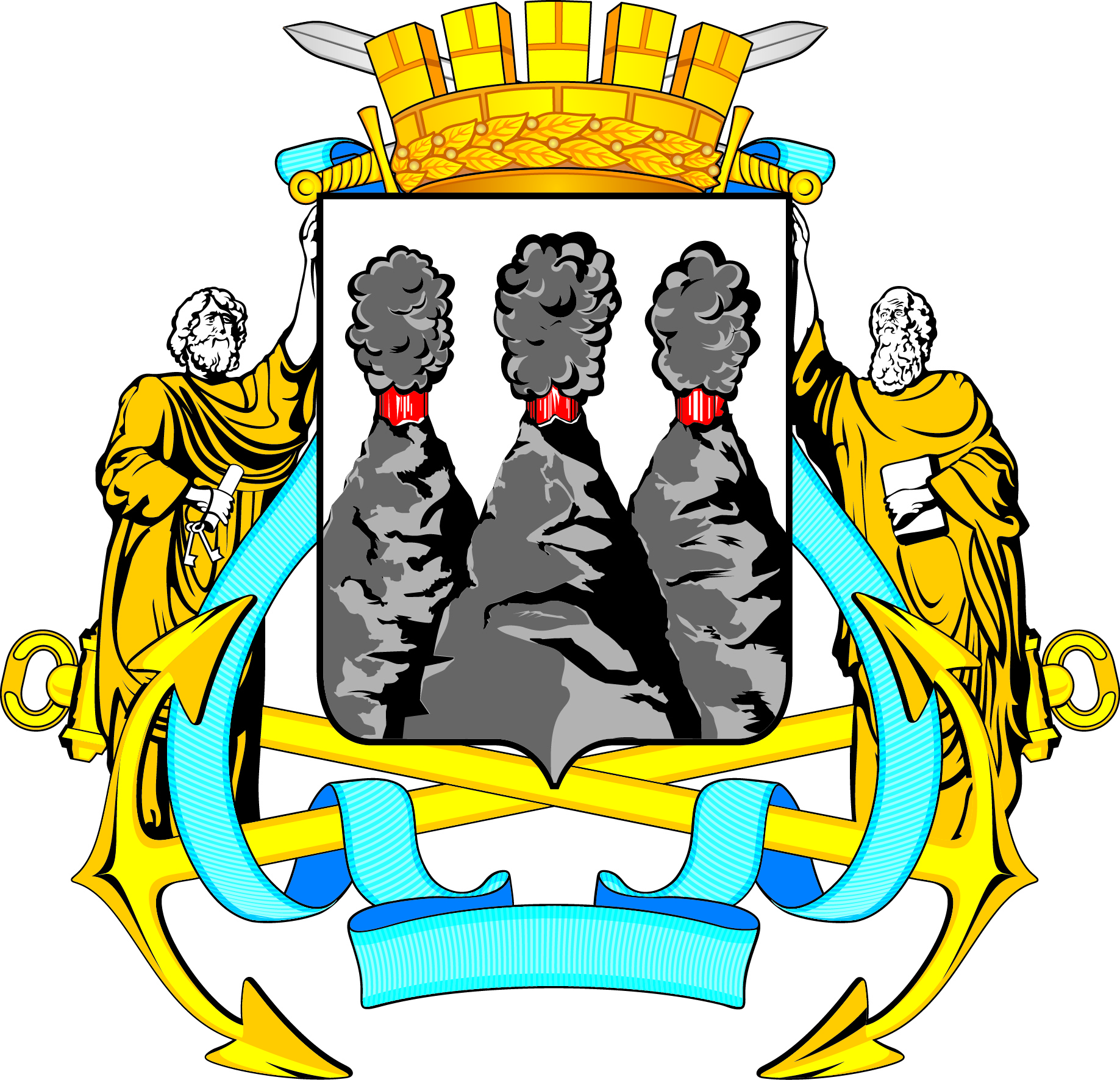 ГЛАВАПЕТРОПАВЛОВСК-КАМЧАТСКОГОГОРОДСКОГО ОКРУГАот 28.09.2016  №  186Об объявлении Благодарности Главы Петропавловск-Камчатского городского округа сотрудникам МБОУ «Средняя школа № 35» Петропавловск-Камчатского городского округаАстапеевой Антонине Петровне- уборщику служебных помещений;Никитиной Галине Ивановне- учителю географии;Степановой Евгении Николаевне- учителю начальных классов.